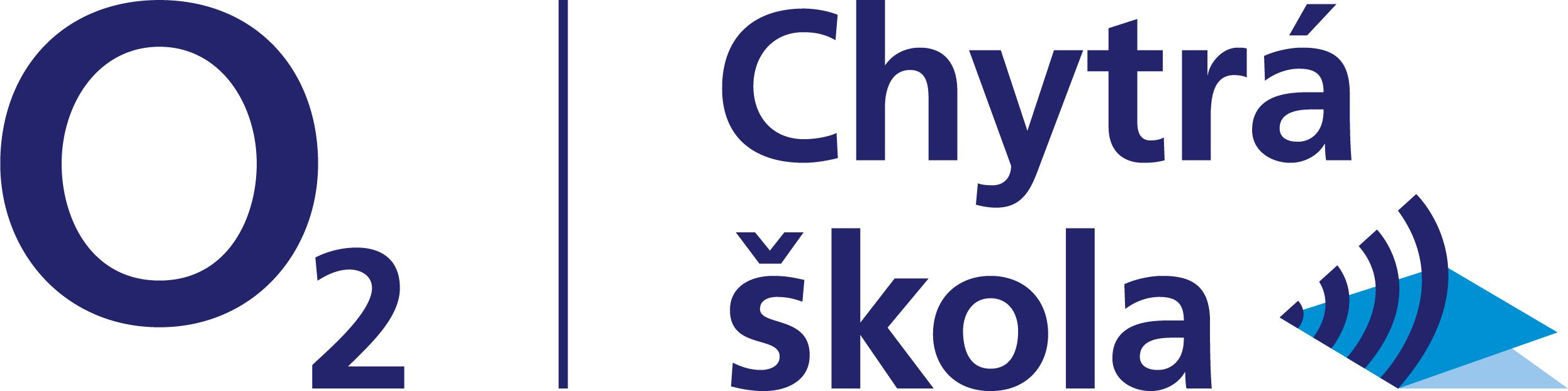 Projekt O2 Chytrá školaŠkolení učitelů  – Vzdělávací akce pro učitele – Projekt E-Bezpečí – PhDr. René Szotkowski, Ph.D. – 18. 10. 2019, 12. 11. 2019Učitelé naší školy se zúčastnili dvou přednášek, které pro ně připravila organizace E-Bezpečí.Po absolvování obou částí školení, které vedl PhDr. René Szotkowski, byli mnozí učitelé hodně překvapeni a některými informacemi zaskočeni. Téma nástrah sociálních sítí a zkušenosti pana doktora, který nás přednáškami velmi kompetentně a zajímavě provedl, všechny velmi zaujaly.Pan doktor přednáší se zápalem a dokáže stoprocentně zaujmout. Má takový přehled, znalosti a zkušenosti, že nám některými fakty "vyrazil dech". Myslím, že všichni z nás jsou nyní získanými poznatky natolik ovlivněni, že se budeme snažit na sociálních sítích pohybovat s větší opatrností a rozvahou a k tomu stejnému povedeme nejenom své žáky, ale také své vlastní děti.